Отчёт 2013-2014 год по военно – патриотическому воспитанию в МБОУ СОШ с. Новый АртаулПатриотическое воспитание подрастающего поколения всегда являлось одной из важнейших задач современной школы, ведь детство и юность - самая благодатная пора для привития священного чувства любви к Родине. Под патриотическим воспитанием мы понимаем постепенное и неуклонное формирование у учащихся любви к своей Родине. Патриотизм - одна из важнейших черт всесторонне развитой личности. У школьников должно вырабатываться чувство гордости за свою Родину и свой народ, уважение к его великим свершениям и достойным страницам прошлого. Многое требуется от школы: ее роль в этом плане невозможно переоценить.Функции, осуществляемые системой военно-патриотического воспитания, определяют ее структуру. В организационном плане частями системы являются: учебный процесс, внеклассная работа. Такая организационная структура, в принципе, характерна для любой подсистемы воспитания. Специфика же системы военно-патриотического воспитания выявляется при рассмотрении структуры данной системы в содержательном плане. В этом случае направлениями системы являются духовно – нравственная, историческая, патриотическая, воинская и физическая подготовка.Задачи каждого направления реализуются в трех аспектах:приобщение к нравственности как первооснове человека, т.е. добру, любви, правде, истине и красоте;стимулирование главного в человеке – внутренней, собственной духовной работы ученика, осознающего смысл жизни и свое человеческое предназначение;побуждение к творчеству, творческому отношению к своему делу и окружающему миру.Цель военно – патриотического воспитания: Развитие у учащихся гражданственности, патриотизма, формирование профессионально значимых качеств, умений и готовности к их активному проявлению в различных сферах жизни общества.Военно-патриотическое воспитание в нашей школе проводится по следующим направлениям:1. Работа в музейном уголке.2.Помощь пожилым и одиноким людям.3.Участие в торжественных мероприятиях патриотической направленности4.Участие в проектах, исследовательских работах`1. Работа в музейном уголке.Организовали книжные выставки по программе музейных мероприятийПродолжается накопления материала по теме  «История незнаменитых людей села»Проведены урок Знаний, посвященный 70-летию начала Великой Отечественной войны и 70-летию битвы под Москвой.Провели урок памяти, встречу с ветераном войны Ахмадиевым Р.Х.Были проведены виртуальные экскурсии по темам «С верой в Отечество», «Дорогая моя столица»2. Помощь пожилым и одиноким людям.У нас в деревне остался единственный ветеран великой Отечественной войны  Ахмадиев Рамий Хабибович . Он всегда рад ребятам, но от помощи чаще всего отказывается.У нас в деревне много пожилых , организовали встречи с труженниками тыла, когда нуждаются в помощи, всегда помогаем.3.Участие в торжественных мероприятиях патриотической направленности.В соответствии с приказом по школе  «Об утверждении плана месячника оборонно-спортивной  и военно-патриотической работы» проведен цикл мероприятий.В ходе месячника проведены общешкольные мероприятия, конкурсы, фестивали, а также уроки мужества.  Традиционные линейки, посвященные открытию месячника и Дню защитника Отечества, прошли особенно торжественно.  На этих мероприятиях присутствовали родители учащихся, жители села.  В подготовке и проведении принимали участие учащихся всех классов.  Ежегодный фестиваль-конкурс  песни «Когда поют солдаты» вызвал особый интерес. На репетициях  учащиеся  подбирали, инсценировали  и разучивали песни военных лет, солдатские песни, готовили костюмы.  По итогам фестиваля наибольшее количество баллов набрали учащиеся 8 класса. Во всех классах прошли уроки мужества. На них учащиеся слушали и рассказывали о героях и подвигах, о тех, кто защищал Родину.  Трогательный и запоминающийся. Урок Мужества  прошел в 7классе, классный руководитель Асатова А.З. Урок был посвящён о подвигах наших солдат в Чечне. На уроке присутствовал   участник боевых действии в Чечне Гимазев Ильшат. Он рассказал, что  по ночам им снится война. Им снятся каменистые ущелья и белое палящее солнце над острыми верхушками пирамидальных тополей. Им снятся лица друзей и врагов. И спускается, будто с небес, по склону горная пехота, и горят, горят автомобили.   В завершение урока все посмотрели  фрагмент документального фильма о войне в Чечне.В начальных классах, классный руководитель Хуснияров Р.Ф..  прошел Урок мужества по теме «Спасибо прадеду за победу».  Учащиеся рассказали о прадедушках, воевавших в годы Великой Отечественной войны, принесли фронтовые и послевоенные фотографии, оформили стенгазету.В рамках месячника прошла акция «Письмо солдату». В ходе акции учащиеся поздравили ветеранов Великой Отечественной войны, всех выпускников школы, проходящих службу в рядах Российской Армии. Ребята поздравили   семьи  погибших.Проведена операция «Хочу служить в армии».   Собран и размещен на школьном сайте материал о выпускнике школы, проходящем военную службу в рядах Российской Армии.Каждый год   9 мая, на митинг,  посвященный Победе советских войск  в Великой Отечественной войне,  месячник военно-патриотической направленности проводится цикл мероприятий: классные часы,  поздравление  и шефская помощь ветеранам, труженикам тыла,  землякам, служащим в рядах Вооруженных сил РФ,  выпуски плакатов, Проведены классные часы: Учащиеся школы принимают активное участие в жизни и благоустройстве территории  Новоартаульского  сельского поселения. Ежегодно весной  проводится субботник по благоустройству пришкольной  и прилегающей к школе территории.В течение года были проведены следующие мероприятия:Классные часы на темы: «Сила  государства в единении народа» ,  «Георгиевская ленточка» , "Тыл ковал Победу"«Афганистан болит в моей душе». Присутствовали глава администрации Янаульского района Вазигатов И. А., мать  Хабибуллина Илгама,   «Партизанская война». «Улар штык һәм ҡәләм менән дә Ватанды һаҡланылар» (посвященный писателям и поэтам  Башкортостана, которые погибли в ВОВ).Во всех классах прошли «Веселые старты», посвященные ко Дню Защитника Отечества.Среди начальных классов «Зарничка» с приглашением папСреди 5-8 классов был проведён «Зарница» 1 место заняла команда - 7 кл2 место- 6,8 кл3 место-5 кл   Среди 9-11 кл  был проведен конкурс «А ну-ка, парни!».1 место заняла команда - 11 кл2 место- 9 кл3 место-10 кл   Обучающиеся участвовали в районно- спортивном конкурсе «Юный патриот – 2014» посвящённый Дню Защитника Отечества и получили призовые места:Байрамгулов Динар обучающийся 9 класса 1 место по «Разборка и сборка АК»Габдрахимов Булат   обучающийся 9 класса 1 место по виду «Пулевая стрельба»Байрамгулов Динар призёр муниципального этапа  всероссийской олимпиады по ОБЖКроме общешкольных мероприятий, классные руководители проводили работу по данному направлению в соответствии с возрастом обучающихся. Были использованы самые разнообразные формы проведения мероприятий: утренник, познавательная игра, литературная игра-беседа. Учителями истории была проведена предметная неделя по истории:- интеллектуальная игра между 9-11 классами «Что мы знаем о войне»;-конкурс плакатов, посвященные ВОВ.Хотелось бы сказать, что прошедший месячник способствовал формированию патриотизма и активной гражданской позиции учащихся, сплочению классных коллективов, помог выявить лидерские качества ребят, месячник по военно-патриотическому воспитанию затронул каждого ученика и воспитанника нашего ОУ, напомнил детям о смысле слов «РОДИНА», «ОТЕЧЕСТВО», «ЗАЩИТНИК». Ведь наша задача - не только дать детям знания, но и воспитать в них глубокое убеждение, что они, являясь гражданами своей страны, должны уметь защищать Отечество, любить Родину, стать подлинными ее патриотам.4.Участие в проектах, исследовательских работахНПК «Шаг в будущее» Гильмутдинова Д.Н. 1 место «Неизвестный герой ВОВ о дедушке Гиндуллин Х.Г.»НПК «Шаг в будущее» Ахметьянова Л.М.. 1 место «Селчане в Башкирской кавалерийской девизии.» и 2 место по Республике                   Зам.директора по ВР                                              Галимова А.Н.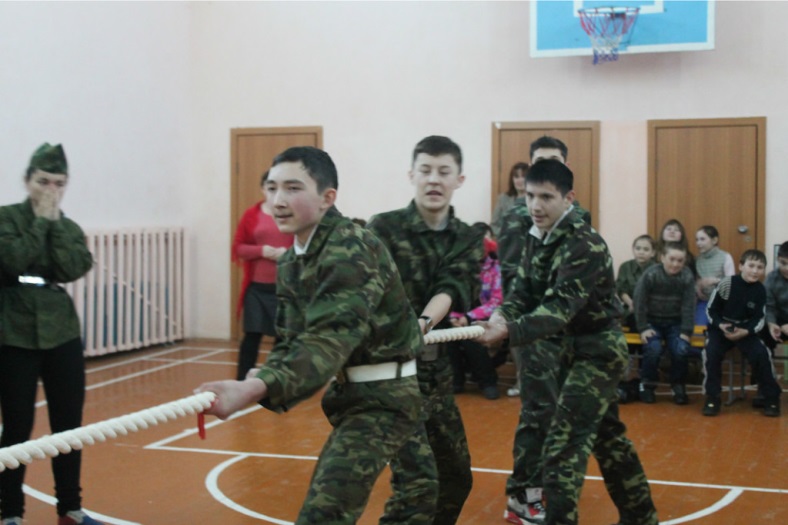 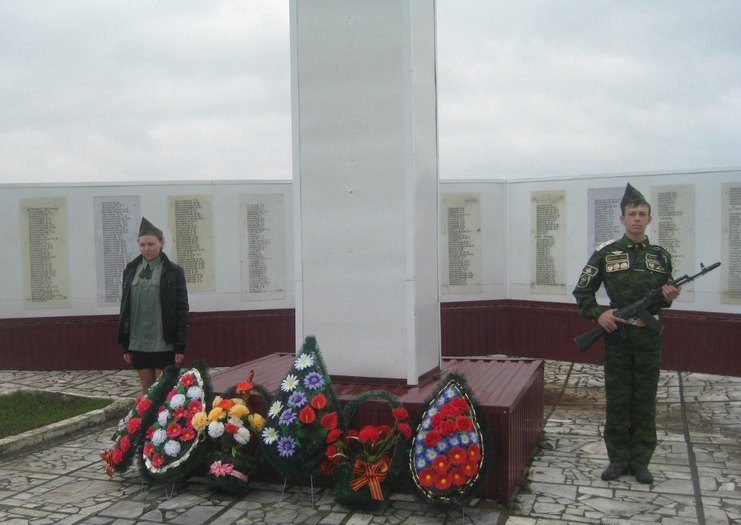 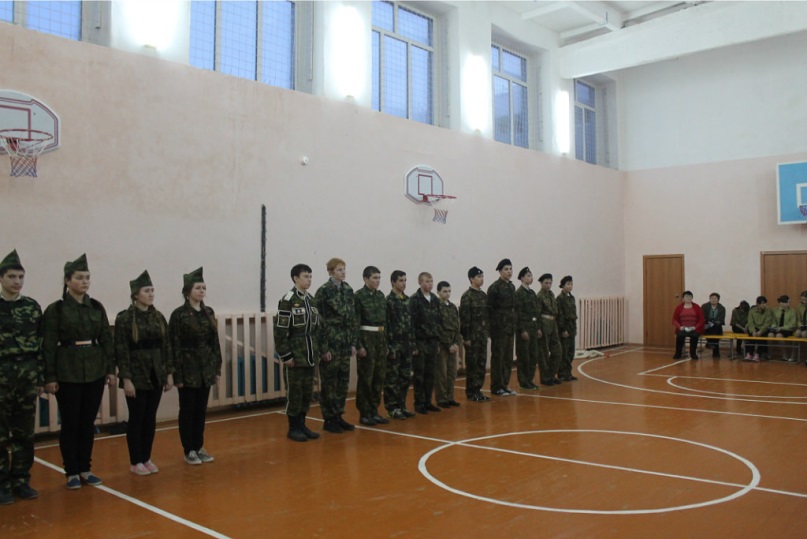 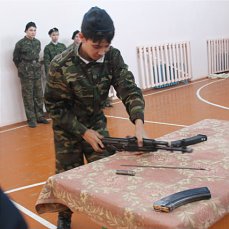 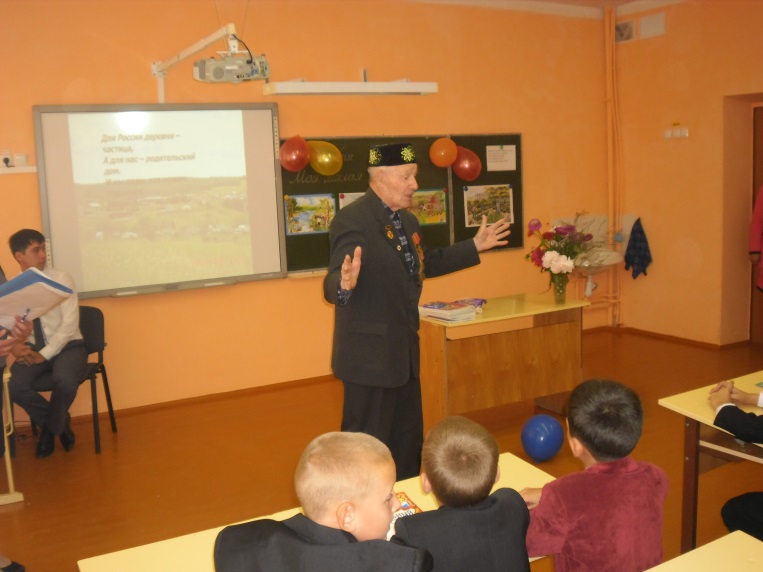 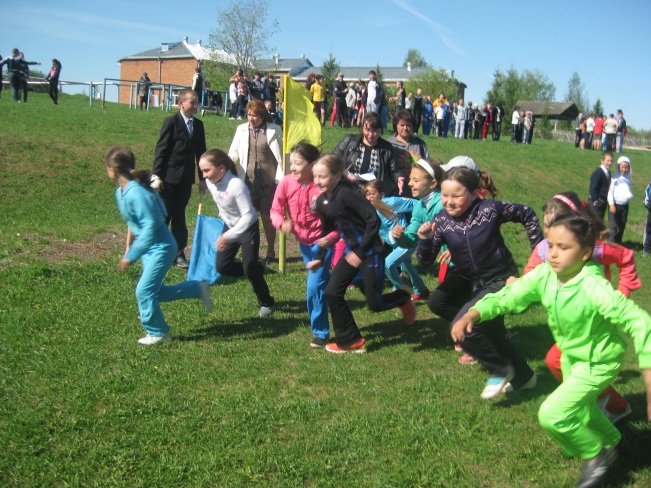 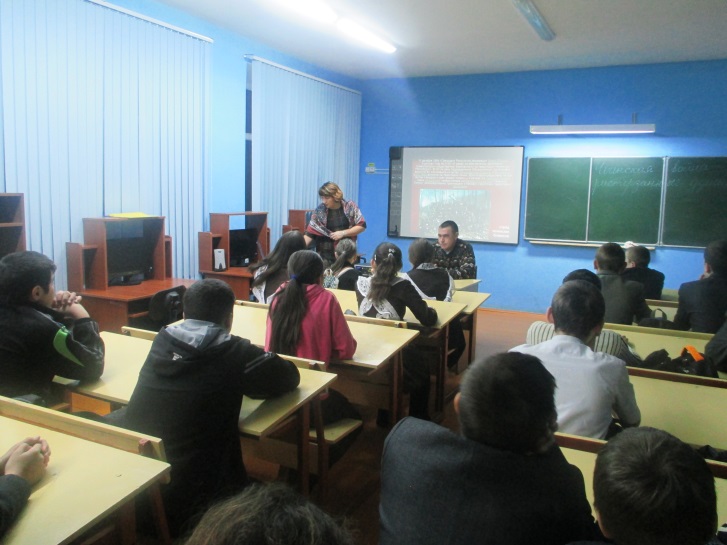 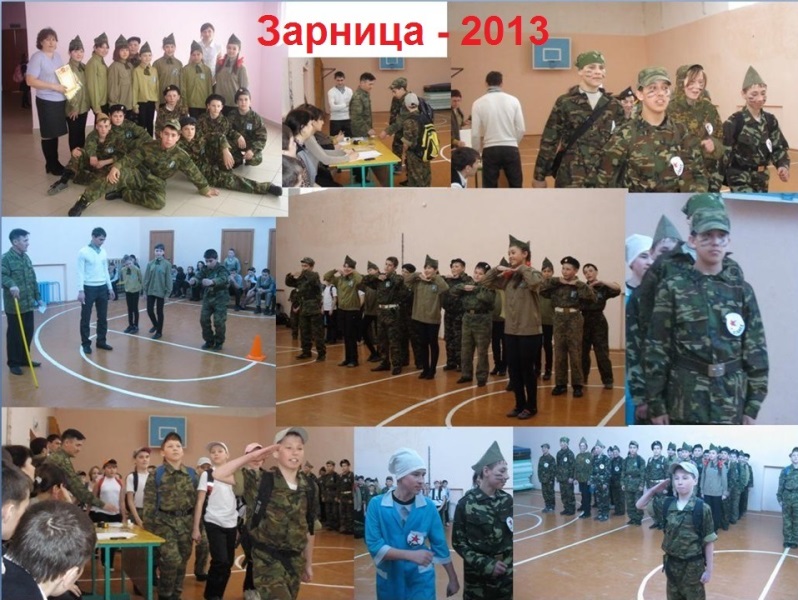 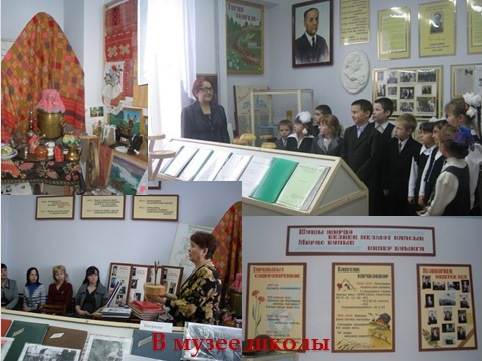 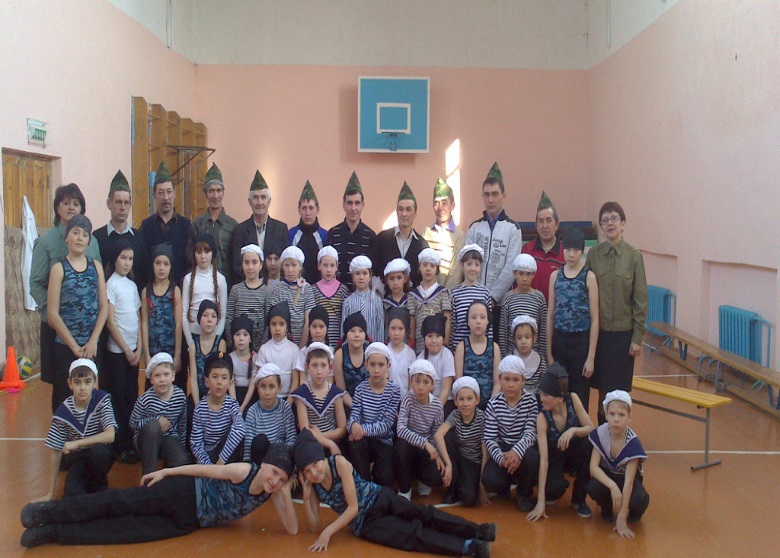 